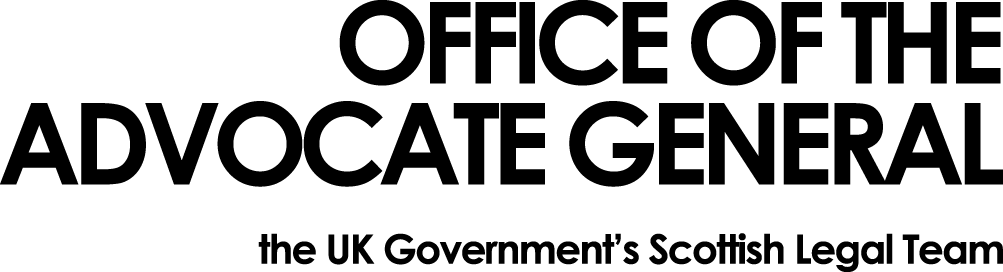 Dear [REDACTED]Thank you for your email of 8 September 2017.  You asked: Spending on computers and laptops by your department, per calendar year since 1st January 2013 (separated by year)Number of computers and laptops purchased by your department, per calendar year since 1st January 2013 (separated by year)Number of computers and laptops disposed by your department, per calendar year since 1st January 2013 (separated by year)IT department spending per year (everything: hardware, software, labour costs etc.), per calendar year since 1st January 2013 (separated by year)Number of computers and laptops lost by your department since 1st January 2013I can confirm that the Office of the Advocate General (OAG) does not hold the information you have requested.  All OAG's information technology are provided by the Scottish Government.  All requests for information in relation to ICT and expenditure run by the Scottish Government should be submitted to them. You can use the link below to go to their FOI site.  http://www.scotland.gov.uk/About/Information/FOII can confirm that no computers or laptops have been lost by this department since 1st January 2013.You may, if dissatisfied with the treatment of your request, ask the Office of the Advocate General to conduct an internal review of its decision.  The internal review will be conducted by someone other than the person who took the initial decision.  Requests for internal review should be addressed to the Information Officer, Office the Advocate General, Victoria Quay, Edinburgh, EH6 6QQ.If following the internal review you remain dissatisfied with the treatment of your request by OAG then you may take your complaint to the Information Commissioner, whose address is Wycliffe House, Water Lane, Wilmslow, Cheshire, SK9 5AF.  Details of the complaints procedure can be found here:http://www.ico.gov.uk/complaints/freedom_of_information.aspxYours sincerely[REDACTED][REDACTED]Area GG SouthOAGVictoria Quay EH6 6QQDate 15 September 2017